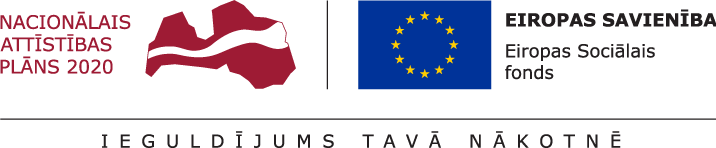 TIRGUS IZPĒTES NOTEIKUMI“Veselīgā dienas nometne trūcīgo un maznodrošināto ģimeņu bērniem” Eiropas Sociālā fonda projekta “Pasākumi Cēsu novada pašvaldības iedzīvotāju veselības veicināšanai un slimību profilaksei” ietvaros  (identifikācijas Nr. 9.2.4.2/16.I/105)2020.gada 4.jūnijāPasūtītājs: Pakalpojums:Iepirkuma priekšmets – 2 (divu) veselīgās vasaras nometņu bērniem no trūcīgām un maznodrošinātām un sociālā riska  ģimenēm  organizēšana un vadīšana (turpmāk – Nometne), lai apgūtu veselīga dzīvesveida prasmes un veselīga uztura principus, kā arī veicinātu bērnu un viņu ģimeņu integrāciju sabiedrībā (turpmāk – Pakalpojums). Iepirkuma CPV kodi – 55243000-5 (Bērnu atpūtas nometņu pakalpojumi)Pakalpojuma sniegšanas vieta – Cēsis, Cēsu novads. Pakalpojuma sniegšanas laiks – vēlamais 1 (vienas) nometnes norises laiks ir 5 dienas laika periodā no 2020.gada 15.jūlija līdz 2020.gada 31.augustam. Par konkrētiem Nometnes datumiem Pasūtītājs vienosies ar izvēlēto Pakalpojuma sniedzēju.Mērķa grupa – skolas vecuma bērni līdz 17 gadiem. Plānotais dalībnieku skaits  vienā nometnē – 20 bērni.Pakalpojumu detalizētāks aprakst tirgus izpētes noteikumu (turpmāk – noteikumi) 1.pielikumā „Tehniskā specifikācija”.Iepirkuma priekšmets tiek finansēts no Eiropas Sociālā fonda projekta “Pasākumi Cēsu novada pašvaldības iedzīvotāju veselības veicināšanai un slimību profilaksei”  (identifikācijas Nr. 9.2.4.2/16.I/105)Prasības pretendentam:Pretendentam iepriekšējo 3 (trīs) gadu laikā (vai īsākā laikā, ņemot vērā Pretendenta dibināšanas vai darbības uzsākšanas laiku) ir pieredze nometņu organizēšanā un vadīšanā.Pretendents Iepirkuma līguma izpildē spēj piesaistīt šādus turpmāk uzskaitītos speciālistus:Nometnes vadītāju, kurš Latvijas Republikas tiesību aktu noteiktajā kārtībā ir ieguvis Bērnu nometņu vadītāja apliecību un kurš atradīsies Nometnes norises vietā katrā no tās dienām. Nodarbību/aktivitāšu vadītājus, kas piesaistīti atbilstoši Nometnes programmai, ar atbilstošu izglītību un/vai sertifikātu un/vai citiem dokumentāliem pierādījumiem, kas apliecina personas kompetenci vadīt konkrēto nodarbību/-bas vai aktivitāti/tes. Pretendentam, ar kuru tiks slēgts līgums, jāiesniedz izziņas no Sodu reģistra, atbilstoši Bērnu tiesību aizsardzības likuma 72.pantam, par visiem piedāvājumā norādītajiem Nometnes organizēšanā un vadīšanā piesaistītajiem speciālistiem. Piedāvājuma izvēles kritērijs:Tirgus izpētes noteikumiem atbilstošs piedāvājums ar zemāko cenu. Ja Pasūtītājs konstatēs, ka uz līguma noslēgšanu pretendē vismaz divi piedāvājumi, kuri  piedāvā vienādu cenu, tad  priekšroka  ir pretendentam, kurš savu piedāvājumu iesniedz agrāk.Piedāvājuma iesniegšanas noteikumi:Piedāvājums iesniedzams līdz 2020.gada 19.jūnijam plkst. 10:00, nosūtot aizpildītu pieteikuma formu (2.pielikums) un piedāvājumu uz e-pastu: soc.ag@cesis.lv. Pretendents piedāvājumā iekļauj šādus skenētus vai citādi elektroniski atveidotus vai elektroniskus dokumentus:Nometnes speciālistu saraksts, kurā norāda speciālista vārdu, uzvārdu, lomu iepirkuma līguma izpildē;Nometnes speciālistu kvalifikāciju un pieredzi apliecinoši (piemēram, darba devēja atsauksme, pasūtītāja atsauksme vai cits dokuments) dokumenti, kā arī speciālistu piekrišanas piedalīties līguma izpildē, ja ar Pretendentu šāds līgums tiks noslēgts;Apliecinājums vai vienošanās par nepieciešamo resursu nodošanu Pretendenta rīcībā, ja Pretendents balstās uz citu personu tehniskajām un profesionālajām iespējām. Minētajā dokumentā norāda, kādi resursi tiks nodoti Pretendenta rīcība un ko attiecīgā persona darīs līguma izpildē. Piedāvājuma izvērtēšanas pamatnoteikumiPēc piedāvājumu iesniegšanas termiņa beigām notiks piedāvājumu izskatīšana un izvērtēšana. Pasūtītājam jebkurā brīdī līdz galīgā lēmuma pieņemšanai par tirgus izpētes rezultātiem ir tiesības uzaicināt citus piegādātājus iesniegt piedāvājumus. Pasūtītājam ir tiesības veikt sarunas ar zemākās cenas piedāvājuma iesniedzēju par iepirkuma līguma noteikumiem un tā piedāvājumu. Pasūtītājs lūdz pretendentu, ar kuru notikušas sarunas, apstiprināt savu gala piedāvājumu, ja uzskata, ka ir iegūts tā vajadzībām atbilstošs piedāvājums. Sarunu gaitā pretendents var precizēt un papildināt piedāvājumu. Ja Pasūtītājs un Pretendents nevar vienoties par iepirkuma līguma noteikumiem vai Pasūtītājs sarunās nepanāk tā vajadzībām atbilstošu piedāvājumu, Pasūtītājs ir tiesīgs uz sarunām aicināt nākamo iesniedzēju, kurš piedāvā zemāko cenu. Pasūtītājs lūdz pretendentu, kurš potenciāli būtu atzīstams par tirgus izpētes uzvarētāju, iesniegt izziņas no Soda reģistra, atbilstoši Bērnu tiesību aizsardzības likuma 72.pantam, par visiem piedāvājumā norādītajiem Nometnes organizēšanā un vadīšanā piesaistītajiem speciālistiem. Pasūtītājs lēmumu par uzvarētāju tirgus izpētē pieņem pēc tam, kad pretendents ir iesniedzis izziņas no Sodu reģistra un tā speciālisti ir atzīti par atbilstošiem Bērnu tiesību aizsardzības likuma 72.pantam. Ja pretendents, kurš ir iesniedzis noteikumu prasībām atbilstošu piedāvājumu, ir atzīts par uzvarētāju tirgus izpētē, nenoslēdz iepirkuma līgumu, Pasūtītājam ir tiesības izvēlēties nākamo piedāvājumu  ar zemāko cenu un veikt sarunas.Lēmuma pieņemšana un paziņošanaTriju darbdienu laikā pēc lēmuma pieņemšanas Pasūtītājs informē visus pretendentus par tirgus izpētes rezultātiem.Iepirkuma līguma slēgšanaPasūtītājs slēdz iepirkuma līgumu ar pretendentu, pamatojoties uz Tehnisko specifikāciju, pretendenta iesniegto piedāvājumu un iepirkuma līguma noteikumiem, kas ir saskaņoti sarunās. Iepirkuma līguma slēgšanas laiks tiek noteiks Pasūtītājam un Pretendentam vienojoties, bet tas nav nosakāms garāks par 5 darbdienām no dienas, kad Pasūtītājs nosūtījis aicinājumu Pretendentam parakstīt iepirkuma līgumu. 1.pielikumsTEHNISKĀ SPECIFIKĀCIJA2.pielikumsPIETEIKUMS“Veselīgā dienas nometne trūcīgo un maznodrošināto ģimeņu bērniem” Eiropas Sociālā fonda projekta “Pasākumi Cēsu novada pašvaldības iedzīvotāju veselības veicināšanai un slimību profilaksei” ietvaros  (identifikācijas Nr. 9.2.4.2/16.I/105)1. Pretendents:__________________________________________________ 2. Pretendenta juridiskā adrese:__________________________________________________    Tālrunis:______________________________     E-pasts :______________________________3. Nometnes vadītājs:__________________________________________________                                                        /vārds, uzvārds, tālrunis/    __________________________________________________________________                       /nometņu vadītāja apliecības Nr., izsniegšanas datums, derīguma termiņš/ 4. Nometnes nosaukums:_______________________________________________5. Nometnes norises vieta:__________________________________________________________________________________________________________________                                                            /juridiskā adrese, kontakti- tālrunis, e-pasts/ 6. Plānotais nometnes norises laiks: _______________________________________7. Nometnes veids: Slēgta tipa piecas dienas nometne trūcīgo un maznodrošināto ģimeņu bērniem.8. Nometnes saturs, metodoloģija/ metodes darbam ar mērķa grupu, plānotā nodarbību programma pa dienām – norādot plānotās aktivitātes un stundu skaitu:9. Speciālistu (t.sk.pedagogu, iesaistīto brīvprātīgo u.c.) pieredze atbilstošu aktivitāšu īstenošanā pēdējos 3 gados: 10. Sagaidāmie rezultāti (aprakstiet rezultātus, ko projekta īstenošana dos problēmas risināšanā):11. Finanšu piedāvājums :12. Finansējuma aprēķina pamatojums:13. Pielikumi:Ar šī pieteikuma iesniegšanu apliecinu, ka:pretendents ir iepazinies ar tirgus izpētes noteikumiem un piekrīt visiem tajā minētajiem nosacījumiem, tie ir skaidri un pilnībā saprotami, iebildumu un pretenziju pretendentam pret tiem nav;pretendents apliecina, ka tam ir visi nepieciešamie speciālisti, kvalificēts personāls un atbilstošs aprīkojums nometnes nodrošināšanai, lai sniegtu kvalitatīvu un savlaicīgu pakalpojumu atbilstoši Tehniskajā specifikācijā noteiktajam;pretendents ir pilnībā iepazinies ar Tehniskajā specifikācijā izvirzītajiem noteikumiem pakalpojuma sniegšanā, par visiem neskaidrajiem jautājumiem ir pieprasījis informāciju, un tam ir skaidra un saprotama pakalpojuma sniegšana; projekta budžetā ir iekļautas visas ar Tehniskajā specifikācijā noteikto prasību izpildi saistītās izmaksas, tajā skaitā visas personāla izmaksas un nodokļi, kā arī viss ar tehniskajā specifikācijā noteikto prasību izpildi;līguma noslēgšanas gadījumā pretendents apņemas pilnībā un atbilstošā kvalitātē izpildīt līgumu atbilstoši nosacījumiem;visas piedāvājumā sniegtās ziņas par pretendentu ir patiesas un piedāvājums ir izpildāms, kā arī pretendents uzņemas atbildību par nepatiesu ziņu vai neizpildāma piedāvājuma iesniegšanu pasūtītājam.Informācija, kas pēc pretendenta domām ir uzskatāma par ierobežotas pieejamības informāciju atrodas piedāvājuma ______ lpp. Pretendenta pārstāvja/pilnvarotās personas ieņemamais amats, vārds, uzvārds, paraksts: ______________. 20___. gada _______________Nosaukums Cēsu novada pašvaldībaReģistrācijas numurs 90000031048AdreseRaunas iela 4, Cēsis, Cēsu novads, LV-4101KontaktpersonaElita Rancāne, Cēsu novada pašvaldības aģentūras “Sociālais dienests” Ģimeņu atbalsta nodaļas vadītājaKontaktinformācijaelita.rancane@cesis.lv Tālr. 64127898; 29327436Tirgus izpētes priekšmets2 (divu) veselīgās vasaras nometņu bērniem no trūcīgām un maznodrošinātām un sociālā riska  ģimenēm  organizēšana un vadīšana, lai apgūtu veselīga dzīvesveida prasmes un veselīga uztura principus, kā arī veicinātu bērnu un viņu ģimeņu integrāciju sabiedrībā.Paredzamā pakalpojuma sniegšanas vieta un laiksDienas nometnes īstenošanas ilgums un laiks: 
laika periodā no 2020.gada 15.jūlija līdz 2020.gada 31.augustam,2 nometnes  (vienas nometnes ilgums - 5 dienas).Nometnes norises vieta: ne tālāk kā 40 km no Cēsīm.Nometnes darbības laiks: 8.00-17.00Pakalpojuma aprakstsMērķa grupa: maznodrošināto, trūcīgo un sociālā riska ģimeņu skolas vecuma bērni.Nometnes mērķis: veicināt bērnos izpratni par  veselīga un pilnvērtīga uztura principiem un attīstīt veselīga dzīvesveida prasmes.Dienas nometnei ir jāatbilst:MK 2009.gada 1.septembra noteikumiem Nr.981 „Bērnu nometņu organizēšanas un darbības kārtība”. Papildus nosacījumiem, kas jāņem vērā saistībā ar valstī izsludināto ārkārtējo situāciju saistībā ar COVID-19 (Ministru kabineta 2020.gada 12.marta rīkojums Nr.103 “Par ārkārtas situācijas izsludināšanu”). Vadlīnijām piesardzības pasākumiem bērnu nometņu organizētājiem.  Slimību profilakses un kontroles centra mājas lapā publicētajiem ieteikumiem.Nometnes dalībnieku skaits: 20 dalībnieki katrā nometnē.Prasības attiecībā uz telpām: Pretendentam jānodrošina vismaz viena nodarbību telpa  20 personām.Ārpus telpām jānodrošina sporta aktivitāšu un aktīvās atpūtas vietas.Telpām jāatbilst LR normatīvajos aktos noteiktajām drošības tehnikas, ugunsdrošības, sanitārajām prasībām.Prasības attiecībā uz izstrādājamo nometnes programmu:Pretendents izstrādā detalizētu nometnes programmu 5 (piecām) dienām, kas ietver:radošas nodarbības veselīga un pilnvērtīga uztura principu apgūšanai;veselīga dzīvesveida prasmju apgūšanu;radošās darbnīcas un aktīvās atpūtas pasākumus, priekšroku dodot pasākumiem, kur iespējams distancēties, un pasākumiem ārpus telpām;nometnes iekšējās kārtības noteikumus un drošības noteikumus.Prasības attiecībā uz nometnes personālu:Nometnes vadītāja kvalifikācija atbilst MK 2009.gada 
1.septembra noteikumu Nr.981 „Bērnu nometņu organizēšanas un darbības kārtība” prasībām. Pretendentam ir jāpiesaista vismaz viens nometnes audzinātājs, kuram ir jābūt ar pedagoģijas vai sociālā darba speciālista izglītību, kuru apliecina ar diplomu par iegūto kvalifikāciju.Pretendentam ir jāpiesaista vieslekcijām uztura speciālists, psihoterapeits un kustību speciālists.Personālam ir jānodrošina nometnes dalībnieku uzraudzība no plkst. 8:00 līdz plkst. 17:00.Darbiniekiem jāievēro un bērniem jānodrošina higiēnas un profilakses pasākumi  atbilstoši Slimību profilakse un kontroles centra mājas lapā publicētajiem ieteikumiem saistībā ar COVID-19.Nodrošināt dalībnieku un darbinieku drošību saskaņā ar LR spēkā esošiem normatīvajiem aktiem.Ievērot Vispārīgo datu aizsardzības regulu un Bērnu tiesību aizsardzības likumā noteiktās prasības personas datu apstrādē.Prasības attiecībā uz transportu:Pretendents nodrošina dalībnieku nogādāšanu uz nometni un no nometnes, ja nometne atrodas ārpus Cēsu pilsētas robežām. Transporta līdzeklim ir jābūt derīgai tehniskajai apskatei un normatīvajos aktos noteiktajā tehniskajā kārtībā, lai piedalītos ceļu satiksmē, un jāatbilst pasažieru pārvadāšanai noteiktajām normatīvo aktu prasībām. Transporta līdzeklim jāatbilst normatīvajos aktos noteiktajām tehniskajām, sanitārajām, vides aizsardzības un ugunsdrošības prasībām. Transporta līdzeklī ir jābūt iespējai pārvadāt pasažieru personīgās mantas, tam ir jābūt mantu novietošanai izmantojamam bagāžas nodalījumam.Piedāvājuma apjomsPiedāvājumā jāietver šāda informācija:detalizēta nometnes programma katrai dienai;piedāvātā ēdienkarte katrai dienai bez kopējās ēdināšanas pakalpojumu izmaksas;nometnes norises nodrošināšanai piedāvātais tehniskais aprīkojums un inventārs;nodarbību telpas;iespējas nodarbību vadīšanai ārpus telpām;  6) līdzšinējā pieredze līdzīgu pakalpojumu sniegšanā;  7) kopējais plānotais nometnes budžets detalizēti pa     pozīcijām.Citas prasības norises vietai1. Piedāvātajām telpām jāatbilst LR normatīvajos aktos noteiktajām drošības tehnikas, ugunsdrošības, sanitārajām prasībām.2. Telpās jānodrošina telpu vēdināšana, dezinficēšana un uzkopšana, virsmu un priekšmetu tīrīšana un dezinfekcija  atbilstoši Slimību profilakses un kontroles centra mājas lapā publicētajiem ieteikumiem saistībā ar COVID-19.Nometnes telpu, tehniskā aprīkojuma un inventāra aprakstsVismaz viena telpa 20 dalībniekiem.Tehniskais aprīkojums: dators ar prezentāciju veikšanai nepieciešamo programmnodrošinājumu, viens multimediju projektors ar lielākās telpas platībai un apgaismojumam atbilstošiem parametriem, lielākās telpas izmēriem atbilstošs ekrāns, baltā tāfele ar papīra bloku un marķieri, interneta pieslēgums, mūzikas atskaņošanas sistēma.Ēdināšanas pakalpojumu apraksts vienai personaiĒdināšana: kopā 5 dienas (5 brokastis, 5 pusdienas, 5 launagi) 20 dalībniekiem.Brokastis vienai personai (kopā 5 reizes): atbilstoši pakalpojumu sniedzēja noteiktajam brokastu piedāvājumam;tēja, sula, ūdens, cukurs, piens.Pretendentam nepieciešamības gadījumā jānodrošina veģetāra, bezglutēna ēdiena piedāvājums.Pusdienas vienai personai (kopā 5 reizes):1) zupa vai otrais ēdiens – gaļas vai zivju izstrādājumi, piedevas, salāti;2) maize;3) dzēriens;4) deserts;Pretendentam nepieciešamības gadījumā jānodrošina veģetāra, bezglutēna ēdiena piedāvājums.Launags vienai personai (kopā 5 reizes):dzēriens (tēja, piens vai sula);atbilstoši pakalpojuma sniedzēja noteiktajam launaga piedāvājumam;Pretendentam nepieciešamības gadījumā jānodrošina veģetāra, bezglutēna ēdiena piedāvājums.Visas dienas garumā Pretendentam ir jānodrošina, ka ir pieejams dzeramais ūdens un vienreizējās lietošanas glāzes atbilstoši dalībnieku skaitam.Cita informācijaNometnes programma ir saskaņojama ar Pasūtītāju. Pasūtītājs nepieciešamības gadījumā var likt nometnes programmu precizēt, labot, papildināt. Pēc saskaņošanas ar Pasūtītāju nometnes programma vairs nav maināma, ja objektīvu apstākļu dēļ programmā nepieciešams veikt izmaiņas, tās saskaņojamas ar Pasūtītāju.Pasūtītājs atlasa nometnes dalībniekus un nodod kontaktinformāciju Pretendentam, kurš pēc līguma noslēgšanas pārņem projekta vadību – sazināšanos ar bērnu vecākiem, līgumu slēgšanu ar vecākiem, informēšanu par nepieciešamajām ārstu izziņām utt.Pretendents veic nometnes norises dokumentēšanu fotoattēlos, ko iesniedz Pasūtītājam e-pastā nometnes norises laikā, bet pēc nometnes noslēguma – ierakstītu digitālā datu nesējā (CD/DVD/USB). Pakalpojuma apmaksas termiņš: 20% avanss 10 darba dienu laikā no līguma noslēgšanas dienas, 80% – 10 darba dienu laikā no pieņemšanas un nodošanas akta parakstīšanas un rēķina oriģināla saņemšanas.10 darba dienu laikā pēc nometnes noslēguma jāiesniedz nometnes saturiskā atskaite.Nometnes mērķis –Metodes darbam ar mērķa grupu –  Plānotās aktivitātes (dienu skaits atkarīgs no izvēlētas nometnes veida)1. diena: 2. diena: 3. diena: 4. diena: 5. diena: Budžeta pozīcijaAprēķinsKopā EURKopā: